附件1：入住酒店乘车路线图上海吉泰连锁酒店(四平路同济大学店)地址：上海市杨浦区四平路1149号（近赤峰路）  电话：021—65977779标准间：229元，豪华标准间239元（会议协议价8.5折）商务大床房：219元，豪华大床房：229元（会议协议价8.5折）注：同济大学周边的酒店房源紧张，需要入住酒店人员，请尽快提前预订。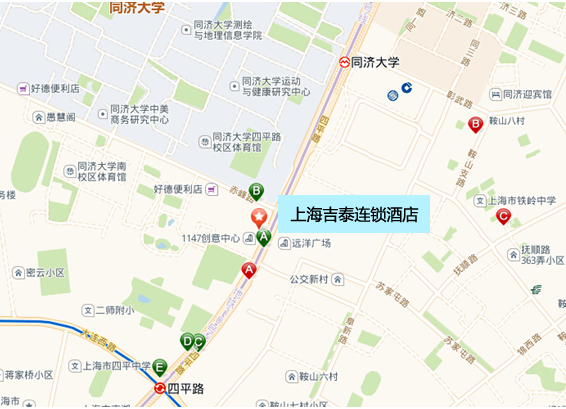 虹桥机场  从虹桥机场1号航站楼，乘坐地铁10号线，经过18站，到达四平路，步行约500米，到达终点。浦东国际机场  乘坐地铁2号线，经过17站到达南京东路， 转乘地铁10号线，经              过5站，到达四平路，步行约500米，到达终点。上海火车站  乘坐地铁4号线，经过2站到达海伦路，转乘地铁10号线，经过2站            到达四平路，步行约500米，到达终点。上海南站   乘坐地铁1号线，经过8站到达人民广场，转乘地铁8号线，经过6站，          到达四平路，步行约510米，到达终点。上海西站   乘坐地铁11号线到曹杨路，转乘4号线到海伦路，转乘10号线到四平           路，步行约500米，到达终点。